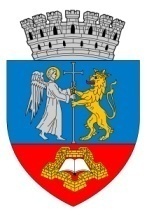 CONTRACT DE SERVICIIServicii de elaborare a documentatiei tehnico-economice faza S.F, D.T.A.D, D.T.A.C si documentatii in vederea obtinerii avizelor/acordurilor pentru obiectivul de investitii: "Construire cladire pe str.Ion Mihalache nr.41 (pentru asigurarea functionarii D.R.V Cluj si D.R.A.F.6 Oradea) Oradea"nr.  166730 din  12.04.2024În temeiul Legii nr. 98/2016 privind achizițiile publice și a normelor de drept comun privind încheierea contractelor,  s-a încheiat prezentul contract de prestări servicii între,MUNICIPIUL ORADEA, cu sediul in Oradea, jud. Bihor, Piața Unirii nr. 1, telefon/fax 0259/436276, codul fiscal 4230487,  cont nr.  RO45TREZ24A670503710130X, deschis la Trezoreria Oradea, reprezentată prin Primar – Florin Birta si Director Economic Adj.  -  Simona Vlad  în calitate de Achizitor, pe de o parte,  șiSC ARHIPLAN CONSULT SRL, avand sediul in Mun. Oradea, Str.Juhasz Gyula, poet, nr. 11, judet Bihor, telefon: 0740019657, inregistrata la registrul comertului nr. J05/1245/2007, cod unic de inregistre: RO32085137, e-mail: arhiplan_oradea@yahoo.com, cont nr. .....................................................deschis la................................................... reprezentat prin  Laurentiu Bunea avand functia de Administrator, in calitate de prestator.1. DEFINIŢIIÎn prezentul Contract următorii termeni vor fi interpretaţi astfel:„Părţile contractante” sunt achizitorul și prestator aşa cum sunt acestea numite în prezentul contract.„Achizitor” -  este beneficiarul serviciilor de proiectare în baza Contractului, precum şi succesorii legali ai acestuia.    Achizitor are același înteles cu Autoritatea Contractantă în înțelesul legislației achizițiilor.  „Prestator” - este persoana juridică/ fizică sau orice asociere de persoane juridice, legal constituită, responsabilă cu realizarea obiectului Contractului.„Contract” - acordul de vointță cu titlu oneros, asimilat, potrivit legii, actului administrativ, încheiat în scris între unul sau mai mulți operatori economici, numit prestator  și una ori mai multe autorități contractante, numit achizitor în vederea îndeplinirii  integrale şi corespunzătoare a tuturor obligaţiilor sale asumate prin Contract; „Preţul Contractului” - preţul plătibil Prestatorului de către Achizitor, în baza Contractului, pentru îndeplinirea integrală şi corespunzătoare a tuturor obligaţiilor sale asumate prin Contract;„Standard”- orice reglementare sau specificație tehnică adoptată ca standard internațional, standard european sau standard național de către un organism de standardizare recunoscut, pentru aplicare repetată sau continuă, în conformitate cu care se întocmește documentația tehnică, în fiecare fază de proiectare și se execută lucrările de construcție, obligatoriu pentru calitatea lucrărilor executate.„Specificaţii tehnice” - cerinţe, prescripţii, caracteristici de natură tehnică ce permit fiecărui produs, serviciu sau lucrare să fie descris, în mod obiectiv, într-o manieră corespunzătoare îndeplinirii necesităţii autorităţii contractante; „Forţa majoră” - orice eveniment extern, imprevizibil, absolut invincibil și inevitabil, care împiedică să fie executate obligaţiile ce le revin părtilor, care nu poate fi creat, controlat sau modificat de către una dintre Părţi, care nu este urmarea faptei acesteia sau a persoanelor pentru care aceasta este ținută a raspunde, eveniment sau circumstanţă pe care Părtile nu ar fi putut să le prevadă înainte,  care nu pot fi atribuite vreunei Părţi şi  care, odată apărute, nu au putut fi evitate sau depășite de către Părţi, potrivit prezentului contract și sunt constatate de o autoritate competentă.„Subcontractant” - înseamna orice operator economic care nu este parte a unui contract de achiziţie publică şi care execută anumite părţi ori elemente ale lucrărilor/serviciilor, răspunzând în faţa contractantului de organizarea şi derularea tuturor etapelor necesare în acest scop. Punerea la dispoziţie a unui utilaj sau furnizarea de materiale/bunuri în cadrul unui contract de achiziţie publică nu este considerată subcontractare în sensul Legii nr. 98/2016; „Penalitate contractuală” – despăgubirea stabilită în contractul de prestari servicii ca fiind plătibilă de către una din părţile contractante către cealaltă parte, în caz de neîndeplinire,  îndeplinire necorespunzătoare sau cu întârziere a obligaţiilor din contract „Documentaţia de avizare a lucrărilor de intervenţii” - este documentaţia tehnico-economică, similară studiului de fezabilitate, elaborată pe baza expertizei tehnice a construcţiei/construcţiilor existente şi, după caz, a studiilor, auditurilor ori analizelor de specialitate în raport cu specificul investiţiei.„Proiectant” – este elaboratorul proiectului. Acesta poate fi prestatorul insusi sau un subcontractant al acestuia.„Servicii de proiectare” – serviciile care fac obiectul prezetului contract „Obiectiv de investitii” – rezultatul scontat la investirea de capital pe timp limitat, ca urmare a realizării unuia sau mai multor obiecte de investiţii, situate pe un amplasament distinct delimitat, care asigură satisfacerea cerinţelor formulate de beneficiarul investiţiei şi de investitor; în sintagma "obiectiv de investiţii" se cuprinde, după caz, obiectivul nou de investiţii, obiectivul mixt de investiţii sau intervenţie la construcţie existentă„Data inceperii executarii contractului”  - data specificata de achizitor in ordinul administrativ de incepere a executarii contractului, emis de catre Achizitor in termen de 5 zile de la data constituirii garantiei de buna executie de catre Prestator„Zi”- zi calendaristică; an - 365 de zile.2. INTERPRETĂRI2.1 În prezentul contract, cu excepţia unei prevederi contrare, cuvintele la forma singular vor include forma de plural şi vice versa, acolo unde acest lucru este permis de context.2.2  Termenul „zi" ori „zile" sau orice referire la zile reprezinta zile calendaristice, daca nu se specifica in mod diferit.2.3 Clauzele prezentului contract se interpretează unele prin altele, dând fiecăreia înţelesul ce rezultă din ansamblul contractului, conform art. 1267 din noul Cod Civil aprobat prin Legea nr.  287/2009.2.4 Interpretarea clauzelor îndoielnice se va face in conormitate cu art. 1268 din noul Cod Civil aprobat prin Legea nr. 287/2009.2.5 Dacă, după aplicarea regulilor de interpretare prevazute la art. 1267 si 1268 din noul Cod Civil si la punctele 2.3 si 2.4 din prezentul contract, acesta din urma rămâne neclar, clauzele contractuale se interpretează în favoarea celui care se obligă.	3. OBIECTUL CONTRACTULUI3.1 Obiectul contractului il reprezinta achizitia  serviciilor de elaborare a documentatiei tehnico-economice faza S.F, D.T.A.D, D.T.A.C si documentatii in vederea obtinerii avizelor/acordurilor pentru obiectivul de investitii: "Construire cladire pe str.Ion Mihalache nr.41 (pentru asigurarea functionarii D.R.V Cluj si D.R.A.F.6 Oradea) Oradea"in perioada convenită și în condițiile asumate prin prezentul contract și prin caiet de sarcini/ tema de proiectare nr. 117546 din 12.03.2024.3.2 Toate drepturile de autor, drepturile patrimoniale ce deriva din obiectul contractului se transfera si devin proprietatea achizitorului de la data efectuarii platii conform art. 15.4. PREŢUL CONTRACTULUI  4.1 Valoarea totala a contractului este de 242.710,00 lei fără TVA conform ofertei de pret din catalogul electronic SEAP a SC ARHIPLAN  CONSULT SRL.4.2 Plata taxei pe valoarea adăugată se va face la cota TVA prevăzută de legislaţia în vigoare la data emiterii facturii.4.3 Contractantul este răspunzător de corectitudinea și exactitatea datelor înscrise în facturi și se obligă să restituie, atât sumele încasate în plus, cât și foloasele realizate necuvenit, aferente acestora. Sumele încasate în plus, cât și foloasele necuvenite aferente acestora (pe perioada  de la încasare până la constatarea lor), vor fi stabilite în urma verificărilor executate de către Organele de Control Intern ale Contractantului / Achizitorului sau de catre alte Organisme de control abilitate de lege.4.4 Sursa de finantare: Bugetul local5. DURATA CONTRACTULUI5.1 Prezentul Contract intră în vigoare la data semnării lui de către ultima parte şi este valabil până la îndeplinirea integrală și corespunzătoare a obligaţiilor de către ambele părţi, iar Contractul opereaza valabil intre parti, potrivit legii, ofertei si documentatiei de atribuire, de la data intrarii sale in vigoare si pana la epuizarea conventionala sau legala a oricarui efect pe care il produce.5.2 Prestarea serviciilor va avea loc dupa cum urmeaza:- 30 de zile  de la data mentionata in ordinul de incepere pentru serviciul de obtinere avize;- 30 de zile de la ta mentionata in ordinul de incepere pentru serviciul de elaborare D.T.A.D si D.T.A.C;- 30 de zile de la ta mentionata in ordinul de incepere pentru serviciul de elaborare S.F;Durata totala pentru elaborarea documentelor tehnico economice solicitate  va fi de 90 de zile cumulate pe etapele enumerate mai sus.Prestarea serviciilor va avea loc  ulterior semnarii semnarii contractului de prestari de servicii de catre ambele parti si constituirii garantiei de buna executie conform art. 10 din prezentul contract.5.3 Eventualele completari/corecturi se vor elabora si depune la sediul Primariei Municipiului Oradea in termen de 10 zile de la luarea la cunostinta a observatiilor beneficiarului.	6. DOCUMENTELE CONTRACTULUI6.1 Prestatorul va îndeplini serviciile în condiţiile stabilite prin prezentul contract si in tema de proiectare, care include în ordinea enumerării, următoarele anexe:a)caiet de sarcini/ tema de proiectare nr. 117546 din 12.03.2024.b) Oferta financiara;c)Garanția de bună execuție a contractului;d0Acordul GDPR de prelucrare a datelor cu caracter confidential.6.2 În cazul în care, pe parcursul îndeplinirii contractului, se constată faptul că anumite elemente ale ofertei tehnice sunt inferioare sau nu corespund cerinţelor prevăzute în caietul de sarcini mentionat, prevalează prevederile caietului de sarcini.6.3  Orice contradicţie ivită între documentele contractului se va rezolva prin aplicarea ordinei de prioritate stabilită la art. 6.1.       7. STANDARDE	7.1 Serviciile prestate în baza Contractului vor respecta standardele, normativele şi legislaţia în vigoare.8. CARACTERUL DE DOCUMENT PUBLIC 	8.1 Accesul persoanelor la informaţiile din Contract se realizează cu respectarea termenelor şi procedurilor prevăzute de reglementările legale privind liberul acces la informaţiile de interes public şi nu poate fi restricţionat decât în măsura în care aceste informaţii sunt clasificate sau protejate de un drept de proprietate intelectuală, potrivit legii.  9. DREPTURI DE PROPRIETATE INTELECTUALĂ	9.1 În relaţia dintre Părţi, Prestatorul îşi va păstra dreptul de autor şi alte drepturi de proprietate intelectuală/industriala asupra Documentelor de proiectare elaborate/alte documente elaborate de către acesta (sau în numele acestuia) până la aprobarea si plata lor de către Achizitor, data la care devin proprietatea acestuia.	9.2 De la data aprobarii, recepționării si platii lor de către Achizitor, Prestatorul cesionează drepturile sale patrimoniale catre achizitor. Cesiunea este exclusiva si opereaza de drept.	9.3 Se consideră că (prin semnarea Contractului) Prestatorul autorizeaza Achizitorul sa copieze, sa foloseasca şi sa transmita Documentele de proiectare elaborate/alte documente de către Prestator (sau în numele acestuia),  inclusiv modificarile aduse acestora.  	9.4 Prestatorul nu va publica articole referitoare la serviciile care fac obiectul prezentului contract si nu va face referire la aceste servicii în cursul executarii altor servicii pentru terti si nu va divulga nicio informatie furnizata de beneficiar, fara acordul scris prealabil al acestuia.      9.5 Orice rezultate ori drepturi, inclusiv drepturi de autor sau alte drepturi de proprietate intelectuala ori industriala, dobândite în executarea contractului de servicii sunt proprietatea exclusiva a beneficiarului, care le va putea utiliza, publica, cesiona ori transfera asa cum va considera de cuviinta, fara limitare geografica ori de alta natura, cu exceptia situatiilor în care exista deja asemenea drepturi de proprietate intelectuala ori industriala.     9.6 Prestatorul are obligaţia de a despăgubi Achizitorul împotriva oricăror:	a) reclamaţii şi acţiuni în justiţie ce rezultă din încălcarea unor drepturi de proprietate intelectuală (brevete, programe, mărci înregistrate etc.), în legătură cu prestarea serviciilor; şi	b) daune-interese, costuri, taxe şi cheltuieli de orice natură, aferente, cu excepţia situaţiei în care o astfel de încălcare rezultă din respectarea documentaţiei emise de către Achizitor.10. GARANŢIA DE BUNĂ EXECUŢIE A CONTRACTULUI DE SERVICII 10.1 (1) Garantia de buna executie va reprezenta 10% din preţul contractului, fără TVA, respectiv  suma de 24.271,00 lei.(2) În cazul în care pe parcursul executării contractului, se suplimentează valoarea acestuia, Prestatorul are obligaţia de a completa garanţia de bună execuţie în corelaţie cu noua valoare a contractului de achiziţie publică.(3) În situaţia executării garanţiei de bună execuţie, parţial sau total, Prestatorul are obligaţia de a reîntregii garanţia în cauză raportat la restul rămas de executat.(4) Prestatorul are obligatia constituirii garanţiei de bună execuţie în termen de 5 zile lucrătoare de la data semnării contractului de achiziţie publică. Acest termen poate fi prelungit la solicitarea justificată a contractantului, fără a depăşi 15 zile de la data semnării contractului de achiziţie publică/contractului subsecvent (art. 39 din HG nr. 395/2016).10.2 (1) Perioada de valabilitate a garantiei de buna executie va fi de la data constituirii conform prevederilor prezentei clauze pana la data receptiei fara obiectiuni a documentatiei tehnico economice care face obiectul prezentului contract. Termenul de valabilitate al garantiei de buna executie poate fi compus din mai multe perioade succesive mai scurte, cu conditia ca termenul total de valabilitate sa acopere intreaga perioada antementionata.10.3 Garanţia de bună execuţie se constituie prin una din urmatoarele modalitati:a) virament bancar in contul RO02TREZ0765006XXX000160, cod fiscal beneficiar 4230487;b) instrumente de garantare emise în condiţiile legii astfel:(i) scrisori de garanţie emise de instituţii de credit bancare din România sau din alt stat;(ii)scrisori de garanţie emise de instituţii financiare nebancare din România sau din alt stat (iii)asigurări de garanţii emise:- fie de societăţi de asigurare care deţin autorizaţii de funcţionare emise în România sau într-un alt stat membru al Uniunii Europene şi/sau care sunt înscrise în registrele publicate pe site-ul Autorităţii de Supraveghere Financiară, după caz;- fie de societăţi de asigurare din state terţe prin sucursale autorizate în România de către Autoritatea de Supraveghere Financiară;Instrumentul de garantare va fi emis pentru a acoperi toate riscurile contractului (all risks) care ar putea decurge din neindeplinirea calitativa si cantitativa a furnizarilor, respectiv din neindeplinirea contractului în perioada convenităc) depunerea la casierie a unor sume în numerar dacă valoarea este mai mică de 5.000 lei;d) reţineri succesive din sumele datorate pentru facturi parţiale;In acest caz, Furnizorul are obligaţia de a deschide un cont la dispoziţia autorităţii contractante, la unitatea Trezoreriei Statului din cadrul organului fiscal competent în administrarea acestuia. Suma iniţială care se depune de către contractant în contul de disponibil astfel deschis va fi  de 0,5% din preţul contractului de achiziţie publică, fără TVA. Pe parcursul îndeplinirii contractului de achiziţie publică, autoritatea contractantă urmează să alimenteze contul de disponibil prin reţineri succesive din sumele datorate şi cuvenite Furnizorului până la concurenţa sumei stabilite drept garanţie de bună execuţie în contractul de achiziţie publică şi va înştiinţa Furnizorul despre vărsământul efectuat, precum şi despre destinaţia lui.  Din contul de disponibil deschis la Trezoreria Statului pe numele Furnizorului pot fi dispuse plăţi atât de către contractant, cu avizul scris al autorităţii contractante care se prezintă unităţii Trezoreriei Statului, cât şi de unitatea Trezoreriei Statului la solicitarea scrisă a autorităţii contractante în favoarea căreia este constituită garanţia de bună execuţie. Contul de disponibil prevăzut mai sus este purtător de dobândă în favoarea Furnizorului.e) combinarea a două sau mai multe dintre modalităţile de constituire prevăzute la lit. a)-c)10.4 In situatia in care partile convin prelungirea termenului de prestare,  pentru orice motiv (inclusiv forta majora), Prestatorul are obligatia de a prelungi valabilitatea garantiei  de buna executie.10.5 Garantia de buna executie ce se va prelungi va fi valabila de la data expirarii celei initiale pe perioada de prelungire a termenului de prestare pana la semnarea procesului-verbal de receptie la finalizarea contractului. Prevederile art 10.3 raman aplicabile.10.6 Achizitorul va emite ordinul de incepere a contractului numai dupa ce Prestatorul a facut dovada constituirii garantiei de buna executie. 10.7 Prestatorul se va asigura că Garanţia de Bună Execuţie este valabilă şi în vigoare până la finalizarea contractului. Dacă termenii Garanţiei de Bună Execuţie specifică data de expirare a acesteia, iar Prestatorul nu este îndreptăţit să obţină Procesul Verbal de Recepţie, cu 10 zile înainte de data de expirare a garanţiei, Prestatorul va prelungi valabilitatea Garanţiei de Bună Execuţie până când prestarea serviciilor va fi terminata şi toate defecţiunile remediate. Beneficiarul nu va formula nici o revendicare privind executarea Garanţiei de Bună Execuţie cu excepţia revendicării sumelor la care Beneficiarul este îndreptăţit potrivit prevederilor Contractului, în eventualitatea în care: (a) Prestatorul nu reuşeşte să prelungească valabilitatea Garanţiei de Bună Execuţie, aşa cum este descris în paragraful anterior, situaţie în care Beneficiarul poate revendica întreaga valoare a Garanţiei de Bună Execuţie; (b) Prestatorul nu reuşeşte să remedieze o deficienta in prestare în termen de 10  zile de la primirea solicitării Beneficiarului privind remedierea deficientei, situaţie în care Beneficiarul poate revendica întreaga valoare a Garanţiei de Bună Execuţie; sau(c) Prestatorul nu isi executa, executa cu intarziere sau executa necorespunzator obligatiile asumate prin prezentul contract, situaţie în care Beneficiarul poate revendica întreaga valoare a Garanţiei de Bună Execuţie; (d) Se creează circumstanţe care să îndreptăţească Beneficiarul să rezilieze contractul potrivit prevederilor contractului referitoare la Clauza de Incetare a Contractului, indiferent dacă s-a trimis sau nu înştiinţare de reziliere, situaţie în care Beneficiarul poate revendica întreaga valoare a Garanţiei de Bună Execuţie; 10.8 Autoritatea contractantă are obligaţia de a elibera/restitui garanţia de bună execuţie după cum urmează: în termen de 14 zile de la data încheierii procesului-verbal de recepţie la terminarea lucrărilor executate în baza proiectului respectiv, dacă nu a ridicat până la acea dată pretenţii asupra ei, dar nu mai târziu de 3 ani de la predarea respectivelor documentaţii tehnice, în cazul în care autoritatea contractantă nu a atribuit în această perioadă contractul de lucrări în cauză.10.9 Neconstituirea garantiei de buna executie in termen de 5 zile lucratoare de la data semnarii contractului, va fi considerata de achizitor ca reprezentand o incalcare grava a obligatiilor principale in sensul art 167 alin 1 litera g din Legea 98/2016 si va duce la incetarea anticipata si de drept a prezentului contract si la emiterea unui document constatator conform art 167 alin 1 litera g din Legea 98/2016 si a art 166 din HG 395/2016 .10.10 În orice situaţie în care Achizitorul este îndreptăţit la despăgubiri/penalitati contractuale, poate reţine aceste despăgubiri/penalitati din orice sume datorate Executantului sau poate executa garanţia de bună execuţie. Dacă valoarea acestora depășește cuantumul garanției de bună execuție, Prestatorul are obligația de a plăti diferența în termen de 5 zile de la notificarea Achizitorului.11. RESPONSABILITĂŢILE PRESTATORULUI11.1 (1) Prestatorul are obligaţia de a presta, in conditiile legislatiei romane, serviciile prevăzute în Contract si in caietul de sarcini aferent, cu profesionalismul şi promptitudinea cuvenite angajamentului asumat.(2) Prestatorul are obligaţia de a supraveghea prestarea serviciilor, de a asigura resursele umane, materiale, echipamentele sau altele asemenea, cerute de şi pentru contract, în masura în care necesitatea asigurării acestora este prevăzută în contract sau se poate deduce în mod rezonabil din Contract.11.2 (1) Prestatorul este pe deplin responsabil pentru prestarea serviciilor în conformitate cu Contractul de prestare convenit. Totodată este răspunzător atât de siguranţa tuturor operaţiunilor şi metodelor de prestare utilizate, cât şi de calificarea personalului folosit pe toată durata Contractului.(2) Prestatorul are obligatia de a se asigura ca toate tipurile de activitati ce fac obiectul contractului sunt executate/prestate/funizate de personal autorizat/certificat/atestat conform solicitarilor legale din domeniul contractului.(3) Prestatorul are obligatia de a se asigura  ca personalul utilizat in executarea contractului va avea calificarea, competenta si experienta corespunzatoare pentru domeniile de activitate ce fac obiectul contractului.(4) Raspunderea pentru executarea obiectului contractului cu personal atestat/calificat/autorizat  si in deplina conformitate cu alin. 2 si 3 ale prezentului articol si cu legislatia care reglementeaza obiectul contractului revine Prestatorului.(5) Prestatorul are obligatia de a se asigura cǎ in calitate de persoana juridica detine toate autorizatiile/cerificarile/atestatele prevazute de lege ca obligatorii pentru a putea executa toate activitatile care fac obiectul contractului.(6) Nu vor putea fi percepute plati suplimentare pentru indeplinirea obligatiilor prevazute la alin. 2, 3, 4 si 5 ale prezentului articol, acestea fiind considerate incluse in pretul ofertat.11.3 Prestatorul va depune toate diligenţele necesare şi va acţiona în cel mai scurt timp posibil, pentru a da curs solicitărilor venite din partea Achizitorului, solicitări ce rezultă din natura prezentului Contract, inclusiv dar fara a se limita la obligatia ce ii revine de a răspunde la solicitările de clarificare ale Achizitorului ca urmare a derularii procedurilor de atribuire a caror documentatie de atribuire contine documentatiile tehnico-economice livrate in baza prezentului contract. Termenele de raspuns la solicitari nu vor depasi 1 zi lucratoare si dupa caz, nu vor pune Achizitorul in situatia de a incalca termenele şi condiţiile prevăzute de legislatia privind achizitiile publice.11.4 Prestatorul are obligatia de a actualiza Devizul general intocmit ori de cate ori este nevoie, in conformitate cu prevederile HG nr. 907/2016 privind etapele de elaborare şi conţinutul-cadru al documentaţiilor tehnico-economice aferente obiectivelor/proiectelor de investiţii finanţate din fonduri publice, fara costuri suplimentare in sarcina Achizitorului.11.5 (1) Proiectul va respecta prevederile reglementărilor tehnice și legislației referitoare la proiectarea și execuția lucrărilor și alte standarde menționate în caietul de sarcini. Actele normative vor fi cele în vigoare la data proiectării.(2) Conţinutul-cadru al documentatiei tehnico-economice va respecta minim cerintele prevăzute în anexa specifica la HG nr. 907/2016, precum si alte eventuale solicitari suplimentare in ceea ce priveste continutul, prevazute in caietul de sarcini si legislatia in vigoare. 11.6 Obligatii privind Codul de conduita (1) Prestatorul va acţiona întotdeauna loial, imparţial şi ca un consilier de încredere pentru Achizitor conform regulilor şi/sau codului de conduită al profesiei sale, precum şi cu discreţia necesară. Se va abţine să facă afirmaţii publice în legătură cu serviciile prestate fără să aibă aprobarea prealabilă a achizitorului, precum şi să participe în orice activităţi care sunt în conflict cu obligaţiile sale contractuale în raport cu acesta. Nu va angaja Achizitorul în niciun fel, fără a avea acordul prealabil scris al acestuia şi va prezenta această obligaţie în mod clar terţilor, dacă va fi cazul.(2) Când Prestatorul sau oricare din subcontractantii săi, personalul, experţii, agenţii sau subordonaţii săi se oferă să dea, ori sunt de acord să ofere ori să dea, sau dau oricărei persoane, mită, bunuri în dar, facilităţi ori comisioane în scopul de a determina ori recompensa îndeplinirea sau neîndeplinirea oricărui act sau fapt privind prezentul contract sau orice alt contract încheiat cu Achizitorul, ori pentru a favoriza sau defavoriza orice persoană în legătură cu prezentul  contract sau cu orice alt contract încheiat cu acesta, Achizitorul poate decide încetarea prezentului contract conform prevederilor art. 19.1 lit. c, fără a aduce atingere niciunui drept anterior dobândit de furnizor.(3) Plăţile către Prestator aferente Contractului vor constitui singurul venit ori beneficiu ce poate deriva din acesta şi atât Prestatorul, cât şi personalul său salariat ori contractat, inclusiv conducerea sa şi salariaţii din teritoriu, nu vor accepta niciun comision, discount, alocaţie, plată indirectă ori orice altă formă de retribuţie în legătură cu sau pentru executarea obligaţiilor din prezentul contract.(4) Prestatorul nu va avea niciun drept, direct sau indirect, la vreo facilitate sau comision cu privire la orice bun sau procedeu brevetat sau protejat utilizate în scopurile Contractului, fără aprobarea prealabilă în scris a Achizitorului.(5) Indeplinirea Contractului nu va genera cheltuieli comerciale neuzuale. Dacă apar totuşi astfel de cheltuieli, Contractul poate înceta conform art.19.1 lit. c din prezentul contract. Cheltuielile comerciale neuzuale sunt comisioanele care nu sunt menţionate în prezentul contract sau care nu rezultă dintr-un contract valabil încheiat referitor la acesta, comisioanele care nu corespund unor servicii/lucrări executate şi legitime, comisioanele plătite unui destinatar care nu este în mod clar identificat sau comisioanele plătite unei societăţi care potrivit tuturor aparenţelor este o societate interpusă. (6) Prestatorul va furniza Achizitorului, la cerere, documente justificative cu privire la condiţiile în care se execută prezentul contract. Achizitorul va efectua orice documentare sau cercetare la faţa locului pe care o consideră necesară pentru strângerea de probe în cazul oricărei suspiciuni cu privire la existenţa unor cheltuieli comerciale neuzuale.11.7  Obligatii privind Conflictul de interese(1) Prestatorul va lua toate masurile necesare pentru a preveni ori stopa orice situatie care ar putea compromite executarea obiectiva si impartiala a prezentului contract. Conflictele de interese pot aparea in mod special ca rezultat al intereselor economice, afinitatilor politice ori de nationalitate, al legaturilor de rudenie ori afinitate, sau al oricaror alte legaturi ori interese comune. Orice conflict de interese aparut in timpul indeplinirii prezentului contract trebuie notificat in scris achizitorului, in termen de 5 zile de la aparitia acestuia. (2) Prestatorul se va asigura ca personalul sau, salariat sau contractat de el, inclusiv conducerea si salariatii din teritoriu, nu se afla intr-o situatie care ar putea genera un conflict de interese. Prestatorul va inlocui, in termen de 5 zile si fara vreo compensatie din partea Achizitorului, orice membru al personalului sau salariat ori contractat, inclusiv conducerea ori salariatii din teritoriu, care se regaseste intr-o astfel de situatie.11.8 Obligatii privind Legislatia Muncii si Programul de lucru(1) Prestatorul va respecta intreaga legislatie a muncii care se aplica personalului, inclusiv legislatia in vigoare privind angajarea, programul de lucru, sanatatea, securitatea muncii, asistenta sociala, emigrare si repatriere si ii va asigura acestuia toate drepturile legale.(2) Prestatorul va asigura niveluri de salarizare si conditii de munca care nu vor fi inferioare celor stabilite in cadrul ramurii de activitate in care se desfasoara lucrarea. (3) Prestatorul ii va obliga pe angajatii sai sa se conformeze tuturor legilor in vigoare, inclusiv celor legate de securitatea muncii.(4) Achizitorul nu raspunde de eventualele diferente intre salariile/preturile/tarifele/manopera declarata in oferta cu care a fost declarat castigator si salariile inregistrate la ITM, constatate de organele cu atributii de control. In cazul constatarii unor prejudicii rezultate din astfel de diferente, Prestatorul se obliga sa le achite in termen de 15 zile de la constatarea lor.12. RESPONSABILITĂŢILE ACHIZITORULUI12.1 Achizitorul are obligaţia de a pune la dispoziţia Prestatorului orice facilităţi şi/sau informaţii pe care acesta le consideră necesare pentru îndeplinirea Contractului. 12.2 Achizitorul, pe parcursul derularii contractului de achizitie publica are obligatia de a se implica activ prin reprezentantii sai pentru a rezolva toate problemele ce pot aparea pe intreaga durata a prestarii serviciilor care sunt in responsabilitatea beneficiarului si de care depind indeplinirea obligatiilor contractuale ale prestatorului. 12.3 Achizitorul are obligația de a furniza Executantului toate autorizațiile și avizele pe care le detine, conform prevederilor legale, dacă nu s-a prevăzut altfel în caietul de sarcini. 12.4 Achizitorul va asigura asistența, dacă este cazul, pentru obținerea de către Prestator a oricăror acorduri, avize și autorizații sau aprobări necesare potrivit legislației în vigoare, în scopul îndeplinirii prevederilor contractului. 13. RECEPŢIE ŞI VERIFICĂRI 13.1 Achizitorul are obligaţia de a verifica modul de prestare a serviciilor şi furnizare a documentelor pentru a stabili conformitatea  lor cu legislaţia în vigoare si cu prevederile prezentului contract.13.2 În cazul în care reprezentanţii Achizitorului însărcinaţi cu verificările constată că Serviciile nu au fost prestate şi/sau Documentele nu au fost furnizate în conformitate cu solicitările Achizitorului şi prevederile Contractului, vor consemna aspectele semnalate într-un Proces Verbal şi îl vor notifica în mod corespunzător pe Prestator stabilind inclusiv termenul acordat pentru remedieri. 13.4 Verificarea finală si recepția documentatiei tehnico-economice care face obiectul prezentului cotract se va face de catre reprezentantii achizitorului intruniti in cadrul comisiei de receptie in termen de maxim 30 de zile de la data convenita prin contract pentru predarea documentatiei tehnico – economice de catre prestator in forma stabilita.In intervalul de la data predării documentatiei tehnico – economice și până la data intrunirii comisiei de receptie, achizitorul prin reprezentantii sai nominalizati in comisia de receptie, va realiza verificarea de conformitate, formulând intrebări de clarificare transmise în scris prestatorului.Documentatiile tehnico-economice se vor depune insotite de cate o adresa de inaintare inregistrata la ghiseul unic, conform termenelor stabilite, plata efectuandu-se in baza procesului-verbal de receptie a acestora fara obiectiuni.DALI se va receptiona dupa aprobarea in Consiliul Local al Municipiului Oradea. Eventualele completari sau corectii se vor efectua in maxim 10 zile de la luarea la cunostinta.13.5 Comisia de receptie va stabili dacă documentatia tehnico – economica este admisibila, admisibila cu obiecțiuni sau inadmisibila și va da un aviz în acest sens, iar achizitorul va aviza, va amâna avizarea și va da un termen rezonabil pentru completarea/corectarea documentației sau va respinge documentatia tehnico – economica în condițiile prevăzute în contract.13.6 Procesul verbal de recepție nu il va exonera pe prestator de raspunderea pentru viciile de executie cauzate de realizarea necorespunzatoare a documentatiei de catre acesta.14. ÎNCEPERE, FINALIZARE, ÎNTÂRZIERI, SISTARE14.1 (1) Prestatorul are obligaţia de a începe prestarea Serviciilor la data/datele notificate de către Achizitor, cu privire la începerea activităţii de servicii si in conformitate cu graficul convenit. (2) Notificarea va fi facuta de catre Achizitor prin emiterea ordinului administrativ de incepere a executarii contractului, in termen de minim 5 zile lucratoare de la data prezentarii garantiei de buna executie de catre Prestator.14.2 (1) Serviciile prestate în baza Contractului trebuie finalizate în termenul convenit de părţi, conform art. 5 din prezentul Contract.14.3 Cu excepţia prevederilor de la art. 20 si in afara cazului în care achizitorul este de acord cu o prelungire a termenului de prestare, o întarziere în îndeplinirea Contractului dă dreptul Achizitorului de a solicita penalităţi Prestatorului potrivit prevederilor art. 18.15. MODALITĂŢI DE PLATĂ15.1 Achizitorul se obligă să plătească preţul convenit în prezentul contract pentru serviciile prestate.15.2 Prestatorul are obligatia de a transmite factura electronica prin sistemul national E-factura, conform preverilor Legii 139/2022.15.3 Achizitorul va efectua plata către prestator, in maxim 30 de zile de la data data de la care factura electronica este disponibila pentru descarcare din sistemul national E-factura. Factura va fi emisa numai dupa semnarea fara obiectiuni de catre achizitor a procesului verbal de receptie calitativă si cantitativă al serviciilor prestate. Plata se va realiza, prin ordin de plată, pe baza facturii acceptate de achizitor, în contul prestatorului, deschis la  trezorerie.  15.4 Prestatorul va emite facturi în urma recepțiilor parțiale întocmite de către beneficiar, aferente etapelor menționate la pct. 10.5.2 a prezentului contract, precum și în conformitate cu oferta financiară depusă înaintea încheierii contractului.15.5 Odata cu transmiterea facturii electronice, va fi depus la sediul Achiztorului procesul verbal de receptie a serviciilor prestate, acceptat deAchizitor fara obiectiuni conform art. 17. Eventualele completari sau corectii se vor efectua in maxim 5 zile de la luarea la cunostinta.15.6 Contractul nu va fi considerat terminat pana cand procesul verbal de receptie nu va fi semnat de comisia de receptie, care confirma ca serviciile au fost prestate conform prezentului contract.15.7 Contractantul este răspunzător de corectitudinea și exactitatea datelor înscrise în facturi și se obligă să restituie, atât sumele încasate în plus, cât și foloasele realizate necuvenit, aferente acestora. Sumele încasate în plus, cât și foloasele necuvenite aferente acestora (pe perioada  de la încasare până la constatarea lor), vor fi stabilite în urma verificărilor executate de către Organele de Control Intern ale Contractantului / Achizitorului sau de catre alte Organisme. 16. AJUSTAREA PREŢULUI CONTRACTULUI16.1 Pretul contractului este ferm.17. MODIFICĂRI ŞI AMENDAMENTE17.1  Modificarea contractului de achizitie publica, in cursul perioadei sale de valabilitate, se face in conditiile dreptului comun, prin act adițional la prezentul contract. Partile contractante au dreptul, pe durata indeplinirii contractului, de a conveni modificarea clauzelor contractului, prin act aditional in conditiile dreptului comun.Dacă solicitarea de modificare provine de la Prestator, acesta trebuie să înregistreze solicitarea la Achizitor cu cel puţin 10 zile înainte de data preconizată pentru intrarea în vigoare a Actului adiţional.Actul adiţional poate implica prelungirea duratei totale a Contractului de Servicii.17.2 Prin acte aditionale nu se pot aduce modificari substantiale contractului de achizitie publica.Modificările nesubstanțiale sunt singurele modificări ale Contractului care pot fi făcute fără organizarea unei noi proceduri de atribuire. Acestea pot fi dispuse numai de către Achizitor, în conformitate și în limitele Contractului și ale normelor tehnice și legale aplicabile, în orice moment înaintea emiterii Procesului-Verbal de Recepție17.3 Niciun act adiţional nu poate fi încheiat retroactiv. Orice modificare a contractului care nu ia forma unui act adiţional sau ordin administrativ sau care nu respectă prevederile prezentului contract, va fi considerată nulă şi neavenită.17.4 Părţile contractante au dreptul, pe durata îndeplinirii contractului, de a conveni, prin act adiţional, adaptarea acelor clauze afectate de  modificări ale legii.17.5 Actualizarea termenului de realizare a contractului, se poate face pe baza unei notificari insotita de o justificare adecvata, care va deveni anexa la prezentul contract dupa aprobarea Achizitorului.18. PENALITĂŢI, DAUNE-INTERESE	18.1 Achizitorul poate impune plata de dobanzi penalizatoare în cazul în care Prestatorul  din vina sa exclusiva nu și-a îndeplini obligațiile contractuale, inclusiv, în ceea ce privește nivelul de calitate cerut, în conformitate cu caietul de sarcini.  În cazul în care, din vina sa exclusivă, executantul nu reuşeşte să-şi îndeplinească obligaţiile asumate prin contract, atunci achizitorul este îndreptăţit la a aplica o dobanda penalizatoare egala cu 1% pentru fiecare zi de intarziere pana la indeplinirea efectiva a obligatiilor, dobanda aplicata la valoarea contractului fara TVA diminuata cu contravaloarea fara TVA a serviciilor care au fost receptionate de catre achizitor fara obiectiuni.Penalitatile de întârziere vor fi percepute și în ipoteza în care, ca urmare a respingerii justificate proiectului de  către Achizitor, termenul de predare a proiectului este depasit datorita revizuirilor necesar a fi operate.Valoarea penalitatilor nu poate depasi cuantumul sumei la care sunt aplicate.18.2 În cazul în care achizitorul din vina sa exclusiva,  nu onorează facturile în perioada convenita, atunci acesta poate fi obligat la a plăti o dobanda penalizatoare egala cu 1%  pentru fiecare zi de intarziere pana la indeplinirea efectiva a obligatiilor, dobanda aplicata la valoarea fara TVA a platilor neefectuate.Creanta constand in pretul serviciilor prestate produce dobanzi penalizatoare in cazul in care sunt indeplinite cumulativ urmatoarele conditii:a) creditorul, inclusiv subcontractantii acestuia, si-au indeplinit obligatiile contractuale;b) creditorul nu a primit suma datorata la scadenta, cu exceptia cazului in care debitorului nu ii este imputabila intarzierea.Valoarea penalitatilor nu poate depasi cuantumul sumei la care sunt aplicate.18.3 Penalităţile datorate conform clauzelor 18.1. şi 18.2. curg de drept de la data scadenţei obligaţiilor asumate conform prezentului contract si pana la data indeplinirii efective a obligatiilor stabilite prin prezentul contract. Cuantumul penalitatilor nu va putea depasi valoarea prezentului contract.18.4 Părțile recunosc în mod expres și sunt de acord că orice sume plătibile în temeiul prezentului articol intră în categoria daune-interese, reprezentând o estimare rezonabilă a compensației echitabile pentru pierderile suferite din cauza neîndeplinirii obligațiilor, care pot fi anticipate în mod rezonabil.18.5 În situaţia în care Prestatorul nu îşi îndeplineşte la termen sau corespunzător obligaţiile contractuale, desi a fost notificat in acest sens de achizitor, se consideră că aceasta  reprezinta o incalcare grava a obligatiilor principale in sensul art 167 alin 1 litera g din Legea 98/2016 si va duce la aplicarea de daune interese moratorii conform art 11.1, incetarea anticipata si de drept a prezentului contract si la emiterea unui document constatator conform art 167 alin 1 litera g din Legea 98/2016 si a art 166 din HG 395/2016.19. ÎNCETAREA CONTRACTULUI. REZILIEREA CONTRACTULUI 19.1 Prezentul contract încetează în următoarele situații: a) prin executarea  de către ambele părți a  tuturor obligațiilor ce le revin conform prezentului contract și legislației aplicabile;b) prin acordul părților consemnat în scris;c) prin reziliere, în cazul în care una  din părți  nu își execută  sau execută necorespunzător  obligațiile contractuale, după acordarea unui preaviz de 10 zile fără necesitatea unei alte formalităţi şi fără intervenţia vreunei autorităţi sau instanţe de judecată19.2  În situația rezilierii, totale/parțiale din cauza neexecutării totale/executării parțiale de către Prestator  a obligațiilor contractuale, acesta va datora achizitorului daune-interese cu titlu de clauză penală în cuantum egal cu valoarea obligațiilor contractuale neexecutate. 19.3  În situația in care  executarea parțiala/executarea necorespunzatoare a obligațiilor contractuale face imposibila realizarea obiectului contractului în integralitatea sa, chiar daca a fost recepționata o parte din contract conform dispozițiilor legale, Prestatorul va datora achizitorului daune-interese cu titlu de clauză penală în cuantum egal cu întreaga valoare a contractului fara TVA. Sanctiunile prevazute la Clauzele 19.2 si 19.3 nu se cumuleaza.19.4 Partile de comun acord stabilesc ca suma prevazuta la art. 19.2 si art 19.3 va fi platita de catre Prestator achizitorului fara a fi necesara punerea in intarziere, Prestatorul fiind de drept considerat pus in intarziere de la data scadentei obligatiei de executat, fara interventia instantei de judecata si fara nicio alta formalitate. 19.5 Partile de comun acord stabilesc ca suma prevazuta la art. 19.2 si art 19.3 reprezinta contravaloarea prejudiciului creat achizitorului prin neindeplinirea obligatiilor contractuale de catre executant.19.6 Rezilierea prezentului contract nu va avea niciun efect asupra obligațiilor deja scadente între părțile contractante.19.7 Achizitorul își rezervă dreptul de a denunța unilateral contractul de prestare, în cel mult 15 zile de la apariția unor circumstanțe care nu au putut fi prevăzute la data încheierii contractului, sub condiția notificării Prestatorului cu cel puțin 3 zile înainte de momentul denuntarii.19.8 Fără a aduce atingere dispozițiilor dreptului comun privind încetarea contractului  sau dreptului achizitorului de a solicita constatarea nulității absolute acestuia în conformitate cu dispozițiile dreptului comun, achizitorul are dreptul de a denunța unilateral contractul în perioada de valabilitate a acestuia în una dintre următoarele situații: Prestatorul se află, la momentul atribuirii contractului, în una dintre situațiile care ar fi determinat excluderea sa din procedura de atribuire potrivit legislatiei achizitiilor; contractul nu ar fi trebuit să fie atribuit Prestatorului având în vedere o încălcare gravă a obligațiilor care rezultă din legislația europeană relevantă și care a fost constatată printr-o decizie a Curții de Justiție a Uniunii Europene; în cazul modificării contractului în alte condiții decât cele prevăzute de prevederile legale în vigoare.19.10 Achizitorul poate proceda la rezilierea unilaterală a contractului, fară efectuarea vreunei alte formalităţi şi fără intervenţia instanţei de judecată, în situaţia în care Prestatorul subcontractează sau cesionează cu încălcarea prevederilor legislației în vigoare si ale  prezentului contract, drepturile şi obligaţiile sale.19.11 Daca Achizitorul reziliaza Contractul, va fi indreptatit sa recupereze de la Prestator fara a renunta la celelalte remedii la care este indreptatit in baza acestuia, orice pierdere sau prejudiciu suferit pana la un nivel egal cu valoarea contractului.19.12 In cazul rezilierii contractului, achizitorul va intocmi situatia serviciilor efectiv prestate, dupa care se vor stabili sumele care urmeaza sa le plateasca in conformitate cu prevederile contractului, precum si daunele pe care trebuie sa le suporte Prestatorul din vina caruia s-a reziliat contractul. 19.13 In cazul prevazut la art.19.12, achizitorul va convoca in max. 5 zile de la data rezilierii contractului, comisia de receptie, care va efectua receptia cantitativa si calitativa a serviciilor prestate.19.14 In orice situatie in care Achizitorul este indreptatit la despagubiri, poate retine aceste despagubiri din orice sume datorate Prestatorului sau poate executa garantia de buna executie, in conformitate cu prevederile art. 10. Dacă valoarea acestora depășește cuantumul garanției de bună execuție, Prestatorul are obligația de a plăti diferența în termen de 15 zile de la notificarea Achizitorului.19.15 Dupa rezilierea contractului, achizitorul poate decide continuarea prestarii serviciilor cu respectarea prevederilor legale privind achizitiile publice.20. FORŢA MAJORĂ. CAZUL FORTUIT. IMPREVIZIUNEA20.1 FORŢA MAJORĂ(1) Forţa majoră este constatată de o autoritate competentă.(2) Forţa majoră exonerează părţile contractante de îndeplinirea obligaţiilor asumate prin prezentul Contract, pe toată perioada în care acţionează aceasta sub rezerva constatãrii ei potrivit legii.(3) Îndeplinirea Contractului va fi suspendată în perioada de acţiune a forţei majore, dar fără a prejudicia drepturile ce li se cuveneau părţilor până la apariţia acesteia.(4) Partea contractantă care invocă forţa majoră are obligaţia de a notifica celeilalte părţi, imediat şi în mod complet, producerea acesteia şi de a lua orice măsuri care îi stau la dispoziţie, în vederea limitării consecinţelor sau prejudiciilor produse celeilalte pãrţi.(5) Dacă forţa majoră acţionează sau se estimează că va acţiona o perioadă mai mare de 1 luna, oricare parte va avea dreptul să notifice celeilalte părţi încetarea de plin drept a prezentului contract, fără ca vreuna dintre părţi să poată pretinde celeilalte daune-interese.20.2 Cazul Fortuit(1) Cazul fortuit este un eveniment care nu poate fi prevăzut nici împiedicat de către partea care ar fi trebuit să răspundă dacă evenimentul nu s-ar fi produs Partea afectată de cazul fortuit are obligația de a notifica celeilalte părți, imediat și în mod complet, producerea acestuia.(2) Dacă evenimentul fortuit a produs o imposibilitate totală și definitivă de executare a oricareia dintre obligațiile contractuale, atunci contractul este desființat de plin drept și fără vreo notificare, chiar din momentul producerii evenimentului fortuit.20.3 Impreviziunea(1) Părțile își vor executa obligațiile asumate prin contract, chiar dacă executarea lor a devenit mai oneroasă din cauza schimbării excepționale a unor împrejurări care nu au putut fi prevăzute înainte de semnarea contractului.(2) În situația în care schimbarea excepțională a împrejurărilor conduce la executarea excesiv de oneroasă a contractului, făcând vădit injustă obligarea oricăreia dintre părți la îndeplinirea obligațiilor sale, părțile pot stabili, de comun acord, una din următoarele măsuri:a) adaptarea contractului, pentru a distribui în mod echitabil între părți pierderile și beneficiile rezultate din schimbarea excepțională a împrejurărilor;b) încetarea contractului.21. SOLUŢIONAREA LITIGIILOR21.1 Achizitorul şi Prestatorul vor face toate eforturile pentru a rezolva pe cale amiabilă orice neînţelegere sau dispută care se poate ivi între ei, în cadrul sau în legătură cu îndeplinirea Contractului.21.2 În ipoteza în care părţile nu reuşesc o soluţionare amiabilă, fiecare dintre acestea poate solicita ca disputa să se soluţioneze de către instanţele judecătoreşti competente22. LIMBA CARE GUVERNEAZĂ CONTRACTUL22.1 Limba care guvernează Contractul este limba română.23. ASIGURĂRI 23.1  Înainte de începerea Prestarii Serviciilor, Prestatorul va face şi va menţine în vigoare, pe toata perioada de derulare a contractului o asigurare de raspundere civila profesionala care va acoperi riscul unei neglijente profesionale in proiectarea Lucrarilor.24. LEGEA APLICABILĂ CONTRACTULUI24.1 Contractul va fi interpretat conform legilor din România.25. CESIUNEA25.1 (1) Prestatorul are obligatia de a nu transfera total sau partial obligatiile sale asumate prin prezentul contract. (2) Prestatorul poate cesiona dreptul sau de a incasa contravaloarea serviciilor prestate, in conditiile prevazute de dispozitiile prezentului contract si cu respectarea art 6^1 din OUG 146/2002 privind formarea şi utilizarea resurselor derulate prin trezoreria statului*). Solicitarile de plata catre terti pot fi onorate numai dupa operarea unei cesiuni in conditiile prezentului art. Cesiunea este valabilă numai cu acceptul prealabil exprimat în scris al instituţiei publice care datorează operatorului economic sumele reprezentând contravaloarea bunurilor achiziţionate, serviciilor prestate sau lucrărilor executate. Suma care face obiectul cesionării se achită de către Achizitor în contul indicat de cesionar, deschis la Trezoreria Statului, numai dacă Prestatorul nu are obligaţii de plată către bugetul de stat, bugetul asigurărilor sociale de stat şi bugetele fondurilor speciale25.2 Este posibila cesiunea de creanţă în favoarea subcontractanţilor legată de partea/părţile din contract care sunt îndeplinite de către aceştia.26. COMUNICĂRI26.1 (1) Orice comunicare între părţi, referitoare la îndeplinirea prezentului Contract, trebuie să fie transmisă în scris.(2) Orice document scris trebuie înregistrat atât în momentul transmiterii, cât şi în momentul primirii.26.2 Comunicările dintre părţi se pot face şi prin fax sau e-mail, cu condiţia confirmării în scris a primirii  comunicării.27. CONFIDENTIALITATEA DATELOR27.1 Prelucrarea datelor cu caracter personal  se face cu respectarea Regulamentului European privind protectia datelor cu character personal (GDPR).28. LEGEA APLICABILĂ CONTRACTULUI28.1 Contractul va fi interpretat conform legilor din România.28.2 Prestatorul va respecta şi se va supune tuturor legilor şi reglementărilor în vigoare din România precum şi reglementărilor direct aplicabile ale Comisiei Europene, jurisprudenţei Curţii Europene de Justiţie şi a Tribunalului de Primă Instanţă şi se va asigura că personalul său, salariat sau contractat de acesta, conducerea sa, subordonaţii acestuia, şi salariaţii din teritoriu vor respecta şi se vor supune de asemenea aceloraşi legi şi reglementări. Prestatorul va despăgubi achizitorul în cazul oricăror pretenţii şi acţiuni în justiţie, rezultate din orice încălcari ale prevederilor în vigoare de către acesta, personalul său, salariat sau contractat de acesta, inclusiv conducerea sa, subordonaţii acestuia, precum şi salariaţii din teritoriu.28.3 Părţile declară că posedă toată experienţa şi cunoştinţele necesare încheierii acestui Contract şi încheie acest Contract în deplină cunoştinţă a clauzelor sale, cunoscând şi înţelegând toate aspectele legale, tehnice şi comerciale legate de încheiere şi executare, motiv pentru care niciuna dintre părţi nu va putea invoca Articolul 1221 alin. (1) al Codului Civil.Partile au inteles sa semneze azi 12.04.2024 prezentul contract in 4 exemplare, un exemplar pentru prestator si trei pentru achizitor.                         Acord cu privire la prelucrarea datelor cu caracter personalPrin prezentul acord, am fost înștiințat referitor la faptul că în conformitate  cu cerințele Regulamentului (UE) 2016/679 al Parlamentului European și al Consiliului din 27 aprilie 2016 privind protecția persoanelor fizice în ceea ce privește prelucrarea datelor cu caracter personal precum și a dispozițiilor legale în vigoare, Primăria Oradea are statutul de operator de date cu caracter personal. Am fost informat asupra faptului că datele cu caracter personal, furnizate în mod voluntar de subsemnatul, în desfășurarea procedurilor de achiziție publică  precum și în executarea unui eventual contract, sunt prelucrate de Primăria Municipiului Oradea, cu respectarea tuturor prevederilor Regulamentului European nr. 679/2016. Scopul colectării acestor date îl reprezintă acela de a fi utilizate doar și numai în desfășurarea procedurii de achiziție publică precum și în executarea contractului (în cazul în care acesta va fi încheiat cu dumneavoastră).Am luat la cunoștință asupra faptului că în cazul existenței unui refuz de furnizare a anumitor date cu caracter personal, imperativ necesare pentru desfășurarea în mod legal a procedurilor, va fi atrasă după sine respingerea ofertei.În măsura în care consider că este cazul, mă oblig să îmi exercit drepturile de acces, intervenţie şi de opoziţie  privind datele cu caracter personal furnizate, în condiţiile prevăzute de Regulamentul U.E. nr. 679/2016, printr-o cerere scrisă, semnată şi datată, depusă la sediul instituţiei.Având în vedere cele expuse mai sus, înțeleg să îmi exprim consimțământul   în mod liber și neechivoc, la prelucrarea  datelor cu caracter personal, de către operatorul de date cu caracter personal, în vederea desfășurării procedurii de achiziție publică și executare a contractului.Semnătură	                                                              DatăPrimăria Municipiului OradeaServiciul Achizitii PubliceCod operator:16140Piaţa Unirii, nr. 1410 100, OradeaTel.  0040 259/437.000Fax. 0040 259/437.544Fax int 203: 0040 259/409.406Fax int 288: 0040 259/408.803E-mail: primarie@oradea.roAUTORITATEA CONTRACTANTA: MUNICIPIUL ORADEASemnat si stampilat de catre: PrimarFlorin Birta ..............................................................Director Exec.  Directia EconomicaEduard Florea..............................................................Director Directia Juridica Oltea Diana Marc.............................................................Director Exec. Directia Patrimoniu ImobiliarLucian Popa..............................................................Sef Serviciul Achizitii PubliceMihaela Nastea..............................................................Consilier Serviciul Achizitii PubliceOlimpia Horge..............................................................Responsabil contractAin Sinca..............................................................PRESTATOR – SC ARHIPLAN CONSULT SRL Semnat si stampilat de catre: ...............................Functia:...................................................................Fiind autorizat de catre si in numele: Data………………......In baza imputernicirii nr:..................................................................